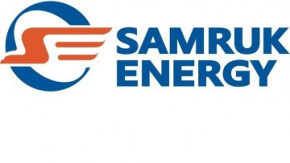 ЕСЕП ҚАЗАҚСТАННЫҢ ЭЛЕКТР ЭНЕРГИЯСЫ ЖӘНЕ КӨМІР НАРЫҒЫН ТАЛДАУ 2020 ЖЫЛҒЫ ҚАҢТАР-ҚАЗАН«НАРЫҚТЫ ДАМЫТУ» ДЕПАРТАМЕНТІҚараша, 2020 ж.I-БӨЛІМҚазақстан БЭЖ-інде электр энергиясын өндіру Жүйелік оператордың деректері бойынша, ҚР электр станциялары 2020 жылғы қаңтар-қазан айларында 87 186,3 млн. кВтсағ электр энергиясын өндірді, бұл 2019 жылғы осы кезеңге қарағанда 1,5%-ға жоғары. Электр энергиясын өндіру өсімі Қазақстан БЭЖ-інің бәрі аймағында байқалады.млн. кВтсағҚР облыстары бойынша электр энергиясын өндіру 2020  жылғы қаңтар-қазан айларында 2019 жылғы ұқсас кезеңмен салыстырғанда Қызылорда және Түркістан облысында электр энергиясын өндіру елеулі артты (өсімі 20% және одан жоғары). Сонымен қатар, Шығыс Қазақстан, Солтүстік Қазақстан, Манғыстау және Жамбыл  облысында электр энергиясын өндірудің азаюы байқалды.млн. кВтсағ		Байланысқан электр энергиясын өндіру2020 жылғы қаңтар-қазан айларында генерацияға тәуелді электр энергиясын өндіру 42,8 млрд. кВтс құрады, бұл 2019 жылғы қаңтар-қазан айларымен бірдей (42,8 млрд. кВтс). Сонымен бірге, 2019 жылғы қаңтар-қазан айларымен салыстырғанда, байланысқан электр энергиясын өндіру үлесі болмашы өсті және Қазақстандағы жалпы электр энергиясын өндіру көлемінің 49,9% -ын құрады.млн. кВтсағ «Самұрық-Энерго» АҚ энергия өндіруші ұйымдарының 2020 жылғы қаңтар-қазан айларында электр энергиясын өндіру көлемі 24 083,1 млрд. кВтсағ-т немесе 2019 жылғы ұқсас кезеңнің көрсеткіштерімен салыстырғанда -0,3%-ды құрады.млн. кВтсағҚазақстан БЭЖ-інде электр энергиясын тұтынуАймақтар мен облыстар бойынша электр энергиясын тұтынуЖүйелік оператордың деректері бойынша 2020 жылғы қаңтар-қазан айларында 2019 жылының көрсеткіштерімен салыстырғанда, барлық республика бойынша электр энергиясын тұтыну динамикасында 2-ға өсу байқалады. Осылайша, республиканың солтүстік аймағында 2 %-ға, батыс аймағында оңтүстік аймағында 1%-ға, ал оңтүстік аймағында 1%-ға төмендеді.млн. кВтсағ2020 жылғы қаңтар-қазан айларында өнеркәсіп жұмысының қорытындылары (ҚР ҰЭМ Статистика комитетінің жедел ақпараты)2020 жылғы қаңтар-қазанда 2019 жылғы қаңтар-қазанмен салыстырғанда өнеркәсіптік өндірістің индексі 99,4%-ды құрады. Өндіріс көлемінің өсуі республиканың 11 өңірінде тіркелді, төмендеуі Қызылорда, Маңғыстау,  Атырау, Шығыс Қазақстан, Түркістан облыстарында және Шымкент қаласында байқалды.Өнеркәсіптік өнім көлемдерінің өңірлер бойынша өзгеруі алдыңғы жылғы тиісті кезеңге қарағанда %-бен көрсетілген 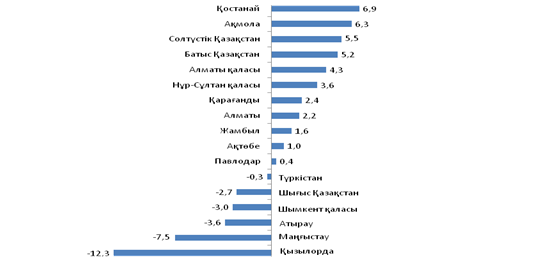 Қостанай облысында теміркенді қойыртпаларының өндірісі өсті, ұн, болаттан жасалған илектелген шыбықшалар мен өзектер, автобустар, жеңіл және жүк автомобильдер өндірісі жоғарылады (106,9%).Ақмола облысында мыс және құрамында алтыны бар қойыртпаларының өндірісі жоғарылады, портландцемент, Доре қорытпасындағы алтын, өңделмеген алтын, тракторлар және астық жинайтын комбайндар өндірісі өсті (106,3%).Солтүстік Қазақстан облысында уран кендері өндірісі өскені белгіленді, тазартылмаған рапс майы, өңделген сүт, сары май, ұн және өздігінен жүрмейтін жүк вагондары өндірісі жоғарылады (105,5%).Батыс Қазақстан облысында газ конденсаты өндірісі жоғарлауы есебінен өнеркәсіптік өндірістің индексі 105,2%-ды құрады.Алматы қаласында сыра, былғарыдан жасалған аяқ киімдер, дәрі-дәрмектер және қара металлдан жасалған консерві банкалар өндірісі өсті (104,3%).Нұр-Сұлтан қаласында алкогольсіз сусындар, тазартылған алтын, дизельді локомотивтер және темір жол вагондары өндірісі жоғарылады (103,6%).Қарағанды облысында мыс қойыртпаларының өндірісі өскені белгіленді, кокс, жазық илек, тазартылған алтын, таза емес және тазартылған мыс өндірісі жоғарылады (102,4%).Алматы облысында кондитерлік өнімдер мен шоколад, темекі, дәрі-дәрмектер және аспапты қалқандар мен монтаждау панельдері өндірісі өсті (102,2%).Жамбыл облысында фосфатты шикізат өндірісі жоғарылады, фосфор, ортофосфор қышқылы және фосфорлы тыңайтқыштар өндірісі өсті (101,6%).Ақтөбе облысында өнеркәсіп сипаттағы қызметтер көлемінің жоғарлауы есебінен өнеркәсіптік өндірістің индексі 101%-ды құрады.Павлодар облысында мыс қойыртпаларының өндірісі өсті, темір жол локомотивтерінің, моторлы трамвай вагондары мен жылжымалы құрамның бөліктері өндірісі жоғарылады (100,4%).Түркістан облысында уран кендері және табиғи уран өндірісінің төмендеуі есебінен өнеркәсіптік өндірістің индексі 99,7%-ды құрады.Шығыс Қазақстан облысында мыс кендері және қойыртпалары өндірісінің төмендеуі, табиғи уран, тиындар мен медальдар өндірісінің азаюы есебінен өнеркәсіптік өндірістің индексі 97,3%-ды құрады.Шымкент қаласында керосин, дизельдік отын, оттық мазут және вакуумдық газойльдер өндірісінің төмендеуі есебінен өнеркәсіптік өндірістің индексі 97%-ды құрады.Негізінен шикі мұнай өндірісінің төмендеуі есебінен өнеркәсіптік өндірістің индексі Атырау облысында 96,4%, Маңғыстау 92,5% және Қызылорда облысында 87,7%-ды құрады. (Дереккөз: www.stat.gov.kz)Қазақстанның ірі тұтынушыларының электрді тұтынуы2020 жылғы қаңтар-қазан айларында 2019 қаңтар-қазан айларымен салыстырғанда электрді тұтынуы 1,89-ға төмендеді. млн. кВтсағКөмірҚазақстандағы энергетикалық көмірді өндіру ҚР ҰЭМ Статистика комитетінің жедел ақпараты бойынша, Қазақстанда 2019 жылғы қаңтар-қазан айларында 87 840,9 млн. тонна тас көмір өндірілді, бұл 2018 жылғы ұқсас кезеңге қарағанда 1%-ға (89 071,8  млн. тонна) сәйкес.мың. тонна «Самұрық-Энерго» АҚ-ның көмір өндіруі 2020 жылғы қаңтар-қазан айларында «Богатырь Көмір» ЖШС 35 127 мың тонна көмірді өндірді, бұл 2019 жылғы сәйкес кезеңге қарағанда (36 233 мың тонна) 3,1 %-ға жоғары. «Самұрық-Энерго» АҚ-ның көмірді сатуы2020 жылғы қаңтар-қазан айларында 35 141 мың тонна көмір сатылды, о.і.: - ҚР-ның ішкі нарығына 26 730 мың тонна, бұл 2019 жылғы сәйкес кезеңге қарағанда (27 124 мың тонна) 1,5%-ға аз;- экспортқа (РФ) – 8 411 мың тонна, бұл 2019 жылғы сәйкес кезеңге қарағанда (9 103   мың тонна) 7,6% ға артық.мың тонна2020 жылдың қаңтар-қазан айларында көрсеткіштері мен 2019 жылы қаңтар-қазан айларына қарағанда, Қоғамда көмірдің сатылуының 3%-ғартығы байқалады. Жаңартылатын энергия көздері ЖЭК-ін пайдалану бойынша объектілердің (КЭС, ЖЭС, БГҚ және шагын СЭС) 2020 жылғы қаңтар-қазан айлары үшін электр энергиясын өндіру көлемі 2 696,1 млн. кВтсағ-ты немесе 2019 жылы көрсеткіштермен (1 621,7 млн. кВтсағ) салыстырғанда 66,3%-дық өсімді құрайды.млн. кВтсағ2020 жылғы қаңтар-қазан айларында ЖЭС, КЭС объектілерінің электр энергиясын өндіруі өскені байқалды. млн. кВтсағ«Самұрық-Энерго» АҚ ЖЭК объектілерінің 2020 жылы қаңтар-қазан айларында электр энергиясын өндіру электр энергиясының ЖЭК объектілерінің өндіретін жалпы көлемінің 278,5 млн. кВтсағ немесе 10,3% -ды құрайды, бұл 2019 жылы кезеңімен салыстырғанда 5,3% ға төмендеді. (2019 жылы қаңтар-қазан айлары үшін Қоғам ЖЭК-тің өндірісі – 264,3 млн. кВтсағ, Қоғамның ЖЭК үлесі – 18,1%). Қоғамның 2020ж. «таза» электр энергиясын өндірудегі (ірі, шағын СЭС, ЖЭС, КЭС) үлесі 2019 жылы қаңтар-қазан айларында (2 296,9 млн. кВтсағ) салыстырғанда -8,7% -ға төмендеді (2 514,8 млн. кВтсағ).млн. кВтсағ«ЭҚРҚО» АҚ электр энергиясының орталықтандырылған сауда-саттықтары( «ЭҚРҚО» АҚ ақпарат қазан айында ұсынған жоқ )Электр энергиясын экспорттау-импорттау 2020 жылы қаңтар-қазан айларында ҚР-ның электр энегиясын экспорттау мен импорттаудың негізгі бағыты РФ болды (РФ-ға экспорт – 865,1 млн. кВтсағ, РФ-тан импорт – 950,7 млн. кВтсағ). Электр энергиясын өндіру мен тұтынуды теңгерімдеу мақсатында «KEGOC» - 820,9 млн. кВтсағ-ты экспорттады. Есептік кезеңде 736,9 млн. кВтсағ көлеміндегі РФ-тан электр энергиясының импорттау электр энергиясын өндіру мен тұтынуды теңгерімдеу мақсатында жүзеге асырылады.млн. кВтсағ	II-БӨЛІМЕуразия экономикалық кеңесінің Ортақ электрэнергетикалық нарығын қалыптастыру мәртебесіЕуразиялық экономикалық одақтың ортақ электр энергетикалық нарығын Армения, Белоруссия, Қазақстан, Қырғызстан және Ресейдің электр энергияларының ұлттық нарықтарын ықпалдастыру жолымен қалыптастыру жоспарланып отыр. ЕАЭО-ға мүше мемлекеттер алдымен осы елдердің ішкі тұтынушыларын электр энергиясымен қамтамасыз етуді басымдыққа ала  отырып, электр энергетикалық жүйелердің қатарлас жұмысы негізінде Одақтың ортақ электр энергетикалық нарығын кезең-кезеңмен қалыптастыруды жүргізуде.Бұл ретте электр энергиясын өндірушілер мен тұтынушылардың, сондай-ақ ЕАЭО БЭТ-тің өзге субъектілерінің де экономикалық мүдделерінің теңгерімі сақталатын болады.2019 жылғы 29 мамырда Еуразиялық экономикалық одақ туралы шартқа қол қою бес жылдығын мерекелеу шеңберінде Жоғары Кеңес 2014 жылғы 29 мамырдағы Еуразиялық экономикалық одақ туралы шартқа (Еуразиялық экономикалық одақтың ортақ электр энергетикалық нарығын қалыптастыру бөлігінде) өзгерістер енгізу туралы хаттама нысанында Одақтың ортақ электр энергетикалық нарығын қалыптастыру туралы халықаралық шартқа қол қойды.2019 жылғы 20 желтоқсанда Жоғары кеңес "Еуразиялық экономикалық одақтың ортақ электр энергетикалық нарығын қалыптастыруға бағытталған іс-шаралар жоспары туралы" № 31 шешім қабылдады, оның ішінде одақтың ортақ электр энергетикалық нарығының жұмыс істеу қағидаларын, сондай-ақ көрсетілген Хаттамада көзделген басқа да актілерді бекіту және күшіне ену мерзімдерін белгілейді.Қазіргі уақытта ЕАЭО-ға мүше мемлекеттер ЕАЭО ЭЫҰ-ның жұмыс істеу қағидаларын әзірлеу және келісу бойынша жұмыс жүргізуде.2020 жылы ЕЭК Алқасы жанындағы Электр энергетикасы жөніндегі Консультативтік комитеттің сырттай форматта 13-отырысы (26 мамыр), ЕЭК Алқасы жанындағы Электр энергетикасы жөніндегі Консультативтік комитеттің ЕАЭО ОЭН қалыптастыру жөніндегі кіші комитетінің бес отырысы (23-24 қаңтарда 49-отырысы, 29 мамырда 50-отырысы, 02 Шілдеде 51-отырысы, 20-21 тамызда 52-отырысы, 24-25 қазанте 53-отырысы), Кіші комитет мүшелерінің бір Кеңесі (20-21 ақпан) және ЕЭК Алқасы жанындағы Электр энергетикасы жөніндегі Консультативтік комитеттің Ресей Федерациясының көтерме сауда нарығын және ондағы шарттық құрылымды ұйымдастыру (30 Қазан).Еуразиялық экономикалық одақтың ортақ электр энергетикалық нарығын қалыптастыру жұмыстары жалғасуда. ТМД Электр энергетикалық нарығын қалыптастыру мәртебесі 1992 жылдан бері Тәуелсіз Мемлекеттер Достастығы Электр энергетикалық Кеңесінің (бұдан әрі – ТМД ЭЭК) 55 отырысы өткізілді.ТМД ЭЭК шешімімен (21.10.2016ж. № 50 хаттама) ТМД-ға қатысушы мемлекеттердің ортақ электр энергетикалық нарығын қалыптастырудың жинақты жоспар-кестесі бекітілді. CASA-1000 жобасын іске асыру мәртебесі Жобаның сипаттамасыCASA-1000 жобасы өзара тиімді негізде Оңтүстік Азиядағы энергия тапшылығын азайтуға ықпал ету үшін Орталық Азияның маңызды энергетикалық ресурстарын пайдалана отырып, Орталық және Оңтүстік Азияның өңірлік электр энергиясының нарығын (CASAREM) құру жолындағы алғашқы қадам болып табылады. CASA-1000 жобасы бойынша электр энергиясын жеткізуді бастау 2021 жылы жоспарланады. ЭЖЖ-ның өткізу қабілеттілігі жылына шамамен 6 млрд. кВтсағ болады деп болжанады. Жобаны қаржыландыру процесін Дүниежүзілік банк басқарады.Жоба екі топтамаға бөлінді: Тәжікстан мен Қырғызстанда электр жеткізу желілерінін жеткізу мен орнату және тиісті торларды кеңейту (тапсырыс берушілер – «Қырғыстанның Ұлттық электр желісі» АҚ және «Барки Точик» ААХК, Тәжікстан);Пәкістан мен Тәжікстанда жоғары кернеулі тұрақты тоқты (ЖКТТ) екі терминалды  түрлендіргіш қосалық станцияларды жеткізу және орнату.Келісімшартқа қол қойғаннан кейінгі құрылыс мерзімі – 42 ай (2021ж.)..АймақӨндіріс түріҚаңтар-қазанҚаңтар-қазанΔ, %АймақӨндіріс түрі2019ж.2020ж.ҚазақстанБарлығы 85907,287186,31,5%ҚазақстанЖЭС69263,269368,90,2%ҚазақстанГТЭС7292,37745,26,2%ҚазақстанСЭС8443,48066,2-4,5%ҚазақстанЖелЭС551,0858,055,7%ҚазақстанКЭС354,71144,0222,5%ҚазақстанБГҚ 2,64,053,8%СолтүстікБарлығы66220,366931,11,1%СолтүстікЖЭС57648,258004,20,6%СолтүстікГТЭС2492,42608,54,7%СолтүстікСЭС5754,45501,7-4,4%СолтүстікЖелЭС162398,4145,9%СолтүстікКЭС160,7414,3157,8%СолтүстікБГҚ 2,64,053,8%ОңтүстікБарлығы8778,19252,85,4%ОңтүстікЖЭС5530,65614,01,5%ОңтүстікГТЭС174,5135,4-22,4%ОңтүстікСЭС26892564,5-4,6%ОңтүстікЖелЭС192,8212,010,0%ОңтүстікКЭС191,2726,9280,2%БатысБарлығы10908,811002,40,9%БатысЖЭС6084,45750,7-5,5%БатысГТЭС4625,45001,38,1%БатысЖелЭс196,2247,626,2%БатысКЭС2,82,80,0%№ р/сОблысҚаңтар-қазан 2019ж.Қаңтар-қазан 2020ж.Δ, %1Ақмола3 546,43 695,54,2%2Ақтөбе3 129,33 155,50,8%3Алматы5 589,45 797,43,7%4Атырау4 811,45 096,65,9%5Шығыс Қазақстан8 048,57 847,5-2,5%6Жамбыл1 878,81 858,1-1,1%7Батыс Қазақстан1 739,81 822,14,7%8Қарағанды13 505,213 587,00,6%9Қостанай746,7860,815,3%10Қызылорда334,1410,422,8%11Маңғыстау4 357,64 083,7-6,3%12Павлодар34 446,835 071,81,8%13Солтүстік Қазақстан2 797,42 713,0-3,0%14Түркістан975,81 186,921,6%ҚР бойынша барлығы 85 907,287 186,31,5%№Наименование2019ж.2019ж.2020ж.2020ж.№НаименованиеҚаңтар-қазанҚР-дағы үлесі, %Қаңтар-қазанҚР-дағы үлесі, %1ERG15 201,917,7%15 668,218,2%2«Қазақмыс Энерджи» ЖШС6 131,37,1%6 073,37,1%3«Қазмырыш» ЖШС2 589,13,0%2 439,62,8%4«Арселор Миттал» АҚ2 194,62,6%2 372,02,8%5«ҚКЖ» ЖШС 5 367,66,2%5 263,76,1%6ОАЭК5 647,06,6%5 692,86,6%7«Жамбыл ГРЭС» АҚ1 470,61,7%1 394,01,6%8Мұнай-газ кәсіпорындары 4 248,94,9%3 971,54,6%БАРЛЫҒЫ42 851,049,9%42 875,149,9%№Атауы2019ж.2019ж.2020ж. 2020ж. Δ 2020/2019жж.Δ 2020/2019жж.№АтауыҚаңтар-қазанҚР-дағы үлесі, %Қаңтар-қазанҚР-дағы үлесі, % млн. кВтсағ%«Самұрық-Энерго» АҚ24 022,528,0%24 083,128,0%60,60,3%1 «АлЭС» АҚ4 2444,9%4 201,14,9%-42,7-1,0%2«Екібастұз ГРЭС-1» ЖШС14 247,316,6%14 974,017,4%726,85,1%3«Екібастұз ГРЭС-2» АҚ4 211,74,9%3 582,54,2%-629,2-14,9%4«Шардара СЭС» АҚ401,00,5%435,50,5%34,58,6%5«Мойнақ ГЭС» АҚ794,90,9%757,40,9%-37,5-4,7%6«Samruk-Green Energy» ЖШС3,10,004%4,90,006%1,8359,7%7«Бірінші жел электр станциясы» ЖШС120,70,1%127,60,1%6,95,7%№АтауыҚаңтар-қазан 2019ж.Қаңтар-қазан 2020ж. Δ, 
млн. кВтсағΔ, %IҚазақстан85 35686 734,71378,72%1Солтүстік аймақ56 093,957 156,81 062,92%2Батыс аймақ 10 967,311 03668,71%3Оңтүстік аймақ18 294,718 541,9247,21%о.і. облыстар бойынша1Шығыс Қазақстан 7 591,77 516,5-75,2-1%2Қарағанды 14 621,315 020398,73%3Ақмола 7 343,47 222,4-121-2%4Солтүстік Қазақстан1 422,71 331-91,7-6%5Қостанай 3 878,83 726,2-152,6-4%6Павлодар 15 944,816 925,4980,66%7Атырау 5 161,45 133,1-28,3-1%8Маңғыстау 4 194,74 091,7-103-2%9Ақтөбе 5 291,35 415,31242%10Батыс Қазақстан 1 611,21 811,220012%11Алматы 9 093,88 999,1-94,7-1%12Түркістан 4 142,74 164,221,51%13Жамбыл 3 636,23 995,6359,410%14Қызылорда 1 4221 383-39-3%№ р/сТұтынушыҚаңтар-қазан 2019ж.Қаңтар-қазан 2020ж.Δ, %1«Арселор Миттал Теміртау» АҚ3 055,7 3 052,40%2«Қазхром ТҰК» АФЗ АҚ (Ақсу)4 827,0 4 695,93%3«Kazakhmys Smelting» ЖШС997,1 977,12%4«Қазмырыш» ЖШС2 368,5 2 368,70%5«Соколов-Сарыбай ТББ» АҚ1 413,7 1 499,2-6%6«Қазақмыс Копрорациясы» ЖШС1 062,2 1 015,95%7«Қазхром ТҰК» АФЗ АҚ (Ақтөбе)2 680,0 2 641,31%8«Сәтпаев атындағы канал» РМК224,1 179,725%9«Қазфосфат» ЖШС1 822,6 1 832,4-1%10«ЖЖФЗ» АҚ (Қазфосфат ЖШС құрылымына кіреді)1 600,3 1 606,70%11«Тараз Металлургия зауыты» ЖШС211,3 137,753%12«Өскемен титан-магний комбинаты» АҚ585,2 717,1-18%13«Тенгизшевройл» ЖШС1 523,4 1 575,0-3%14«ПАЗ» АҚ (Павлодар алюминий зауыты)793,3 786,31%15«ҚЭЗ» АҚ (Қазақстан электролиз зауыты)3 133,1 3 120,50%16«ТеміржолЭнерго» ЖШС1 197,8 1 297,4-8%17«KEGOC» АҚ3 663,6 4 232,4-13%БарлығыБарлығы29 558,630 128,9-1,89%№ р/сОблысҚаңтар-қазанҚаңтар-қазанΔ, %№ р/сОблыс2018 жыл2019 жылΔ, %1Павлодар54 938,6053972,998%2Қарағанды27 521,0027 668,80101%3Шығыс Қазақстан6 325,706 095,3096%ҚР бойынша барлығы 89 071,887 840,999%ОблысСату көлемі, мың тоннаСату көлемі, мың тоннаΔ, % ОблысҚаңтар-қазан 2019ж.Қаңтар-қазан 2020ж.Δ, % ҚР-ның ішкі нарығы 27 12426 73098,5%РФ-ға экспорт9 1038 41192,4%№Атауы 2019ж.2019ж.2020ж.2020ж.Ауытқу Ауытқу №Атауы Қаңтар-қазанҚР-дағы үлесі, %Қаңтар-қазанҚР-дағы үлесі, % млн. кВтсағ%ҚР-дағы барлық өндіріс 85907,3100%87186,2100,0%1278,91,5%IҚР-дағы барлық ЖЭК, о.і. аймақтар бойынша 1621,71,9%2696,13,1%1074,466,3%Солтүстік аймақ473,129,2%937,234,8%464,198,1%Оңтүстік аймақ949,658,6%1454,854,0%505,253,2%Батыс аймақ199,00,0%304,111,3%105,10,0%IIҚР-дағы барлық ЖЭК, о.і. түрлері бойынша1621,71,9%2696,13,1%1074,466,3%КЭС354,821,9%1197,644,4%842,8237,5%ЖЭС551,034,0%855,531,7%304,555,3%Шағын СЭС713,344,0%639,023,7%-74,3-10,4%Био Газ Қондырғылары2,60,2%4,00,1%1,40,0%№Атауы2019ж.2019ж.2020ж.2020ж.Ауытқу 2020/2019жж.Ауытқу 2020/2019жж.№АтауыҚаңтар-қазанҚР-дағы үлесі, %Қаңтар-қазанҚР-дағы үлесі, % млн. кВтсағ%ҚР БЭЖ-інде э/э өндіру 85907,3100,0%87186,2100%1278,91,5%«Таза» электр энергиясын өндіру (ірі және шағын СЭС, ЖЭС және КЭС-терді ескере отырып) 8457,19,8%10160,011,7%1702,920,1%«Таза» электр энергиясын өндіру (шағын СЭС, ЖЭС және КЭС-терді ескере отырып) (ЖЭК туралы заңға сәйкес) 1621,71,9%2696,13,1%1074,466,3%№Атауы2019ж.2019ж.2020ж.2020ж.Ауытқу 2020/2019жж.Ауытқу 2020/2019жж.№АтауыҚаңтар-қазанҚР-дағы үлесі, %Қаңтар-қазанҚР-дағы үлесі, % млн. кВтсағ%1«Самұрық-Энерго» АҚ-ның «таза» электр энергиясын өндіруі (ірі және шағын СЭС, ЖЭС және КЭС-терді ескере отырып)  2514,829,7%2296,922,6%-217,9-8,7%2«Самұрық-Энерго» АҚ-ның «таза» электр энергиясын өндіруі (шағын СЭС, ЖЭС және КЭС-терді ескере отырып) о.і.:294,218,1%278,510,3%-15,7-5,3% «АлЭС» АҚ шағын СЭС-інің каскады170,510,5%145,95,4%-24,6-14,4% «Samruk-Green Energy» ЖШС3,00,2%3,60,1%0,620,0%«Бірінші жел электр станциясы» ЖШС2514,829,7%2296,922,6%-217,9-8,7%АтауыҚаңтар-қазан 2019ж.Қаңтар-қазан 2020ж.Δ 2020/2019жж.Δ 2020/2019жж.АтауыҚаңтар-қазан 2019ж.Қаңтар-қазан 2020ж. млн. кВтсағ%Қазақстан экспорты-4 205,4-1 717,22 488,2-4 205,4Ресейге-4,7-852,0-847,317867,3%Орталық Азияның БЭЖ-іне1 119,81 265,6145,813,0%Қазақстан импорты1 119,81 265,6145,813,0%Ресейден1 116,4950,7-165,7-14,8%Орталық Азияның БЭЖ-інен3,3314,8311,59331,5%Ауысым сальдосы «+» тапшылық, «-» артықшылық-3 085,6-451,62 634,0-94,8%№ШараларОрындау мерзіміАғымдағы мәртебесі12016 жылғы 10 шілдеде бекітілген ЕЭК пен ТМД ЭЭК арасында ынтымақтастық жөніндегі іс-шаралар жоспарының ІІ-бөліміне сәйкес шараларды іске асыру 2016-2020жж.ЕЭК өкілдерінің ТМД ЭЭК-ның отырыстарына тұрақты қатысуы, ТМД ЭЭК АК өкілдерінің – ЕАЭК ОЭН-ді қалыптастыру жөніндегі отырыстарға қатысуы қамтамасыз етіледі. 2Электр энергиясының мемлекетаралық ауысымдарының келісілген мағыналарының ауытқуларын реттеу тәртібі жобасын әзірлеу  2016-2017жж.Электр энергиясының мемлекетаралық ауысымдарының келісілген мағыналарының ауытқуларын реттеу тәртібінің жобасын әзірлеу  туралы шешім ТМД ЭЭК 45-ші отырысында қабылданды. Тәртіп жобасы «ТМД елдерінің ортақ электр энергетикалық нарығын қалыптастыру» жұмыс тобының 29-ші отырысында 2016ж. 15 қараша Мәскеу қаласында (РФ) қарастырылды. ТМД ЭЭК-тың 47-ші отырысының шешіміне сәйкес ТМД ЭЭК-ның 2016 жылға арналған Іс-шаралар жоспарына электр энергиясының мемлекет аралық ауысымдарының келісілген мағыналарынан ауытқулардың шамаларын белгілеу және электр энергиясының мемлекетаралық ауысымдарының келісілген мағыналарынан ауытқулардың шамасын реттеу туралы құжаттар жобаларын әзірлеу және бекіту енгізілді. Жұмыс жалғасуда.3Экспорт-импорт қызметіне қатысушылар арасында мемлекетаралық қималарды/ экспорт-импорт қималарын өткізу қабілеттігін үйлестіру тәртібінің жобасын әзірлеу2018-2020жж.ТМД ЭЭК-тың 50-ші отырысының шешімімен мемлекетаралық электр жеткізу желілерінде электр энергиясын есепке алудың өлшеуші кешендерін метрологиялық қамтамасыз ету жөніндегі әдістемелік ұсыныстар бекітілді.ТМД ЭЭК-тың 50-ші отырысының шешімімен ТМД-ның қатысушы мемлекеттерінің энергия жүйесінің өндірістік қызметінде электр шамаларының метрологиясы және электр энергиясын есепке алу саласында нормативтік техникалық құжаттардың қолданылуына мониторинг жүргізу кестесі бекітілді. 4ТМД қатысушы мемлекеттерінің энергия жүйелері арқылы электр энергиясын тасымалдауды/ жеткізуді/алып өтуді жүзеге асырумен байланысты шығындарды өтеу тәртібі жобасын әзірлеу 2018-2020жж.Тәуелсіз Мемлекеттер Достастығының электр энергетикалық саласын метрологиялық қамтамасыз ету жөніндегі жұмыс тобы әзірлеген мемлекетаралық электр энергетикалық ауысымдарын есепке алу жөніндегі деректермен алмасу үлгісінің біріздендірілен нысаны ТМД ЭЭК-тің 33-ші отырысының шешімімен бекітілді және электр энергиясының мемлекетаралық ауысымдарын есепке алуды ұйымдастырған және мемлекет аралық ауысымдар жөніндегі деректермен алмасқан кезде пайдалану үшін ТМД қатысушы мемлекеттерінің электр энергетикасын басқаратын органдарға ұсынылды. 5Электр энергетикасы саласында ұлттық заңнаманы үйлестіру, ТМД-ның ОЭН-ын қалыптастыру және қызмет етуі үшін қажетті ұлттық нормативтік құқықтық құжаттарды әзірлеу және қабылдау.  2020-2025жж.ТМД ЭЭК-тің 51-ші отырысының шешімімен Электр энергетика саласында техникалық реттеу мен стандарттаудың тұжырымдамалық тәсілдері бекітілді. Сондай-ақ, «Электр энергиясын реттеудің нормативтік-техникалық базасын жаңарту және үйлестіру» жұмыс тобы бойынша ереже бекітілді. ТМД ЭЭК-тің 51-ші отырысының шешімімен аталған Жұмыс тобының жұмыс жоспары бекітілді.